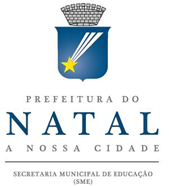  SECRETARIA MUNICIPAL DE EDUCAÇÃOCALENDÁRIOCALENDÁRIOCALENDÁRIOJOGOS ESCOLARES MUNICIPAIS - XXXIII JEMS 2019JOGOS ESCOLARES MUNICIPAIS - XXXIII JEMS 2019JOGOS ESCOLARES MUNICIPAIS - XXXIII JEMS 2019PERÍODOEVENTO - JEMS 23/09 A 03/10/2019LOCAL23/SET/2019ABERTURAConcentração 14h – Início: 15hCEMUREAté 24/05/2019DEVOLUÇÃO DE FORMULÁRIO DAS INSCRIÇÕES NAS MODALIDADESSCDE01/06 a 09/08/2019INSCRIÇÕES POR ATLETASITE PREFEITURA10 a 14/08/2019ALTERAÇÕES E SUBSTITUIÇÕESSITE PREFEITURA02/09/2019  INÍCIO 08:00CONGRESSO TÉCNICO – FUTSAL, |FUTEBOL DE AREIA, XADREZ, ATLETISMO, ATLET. PARALÍMPICO, BASQUETE, QUEIMADA, DANÇA E GINÁSTICA. CEMURE SALA 1003/09/2019  INÍCIO 08:00CONGRESSO TÉCNICO – BADMINTON, KARATÊ, HANDEBOL, CAPOEIRA, JUDÔ, TAEKWONDO, VOLEI. DE AREIA, VOLEIBOL, BOCHA.CEMURE SALA 1028 E 29 SETEMBROATLETISMO E ATLET. PARALÍMPICO PISTA UFRN25,26 e 30/SETBASQUETE   INÍCIO 8hS ATÉ 17hsPALÁCIO ESPORTES30/Set, 01 e 02/OutBADMINTON Início 08hsFACEX01/OUTUBROBOCHA   Inicio – 8hsFERREIRA ITAJUBA28/SETCAPOEIRA    inicio 14HSFERREIRA ITAJUBA02/OUTUBRO DANÇA E GINÁSTICA INÍCIO  13hs PALÁCIO  ESORTES23, 24,28/set e 30/outFUTEBOL DE AREIA 8hsQUADRA SANTARÉM25,26,27,30/Set1,2 e 3/OutFUTSAL INÍCIO 8hsGINASIO DED01/OUTUBROHANDEBOL – início 08HSCAIC26/SETEMBRO     PESAGEM  8hs    JUDÔ   INÍCIO: 13hs  SALÃO PAROQUIAL REDINHA27/SETKARATÊ – INICIO 8:30hsARNALDO MONTEIRO24,25 e 26/SETQUEIMADA – 8:30hsARNALDO MONTEIRO24/SETEMBROPesagem 9hs TAEKWONDO    inicio 9:30FERREIRA ITAJUBÁ24 A 27/SETVOLEIBOL DE AREIA    – 8hsQUADRA FACEX27/SETXADREZ  INÍCIO 8hs AS 18hsPALÁCIO ESPORTES